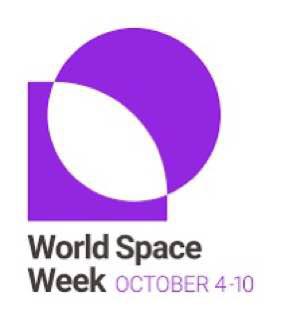 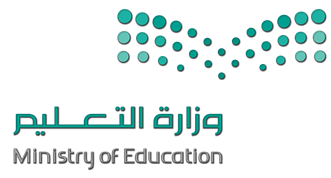 شواهد الإنجاز1-الإعلان عن تفعيل يوم المعلم 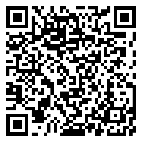 2-المشاركة من جميع الطلبة ومنسوبات المدرسة                                                3-المشاركة عبر منصة X4-المشاركة عبر الحائط الإلكتروني الخاص بالمناسبةمعدة التقرير                                                                                    مديرة المدرسة: خديجة المباركرائدة النشاط: نعيمة المهناء                                                           نوع البرنامجعنوانهاليومالتاريخبرنامج المجال العلمي              اليوم العالمي للفضاء الخميس من 19 الى25 / 3 /1445هـالرؤية : الفضاء وريادة الأعمال الرسالة: تقديم خدمات تربوية وتعليمية ذات جودة عالية وفق معايير عالمية بمشاركة مجتمعيةالقيم: المواطنة ، الإتقان ، العدل ، العمل بروح الفريق ، التنمية الذاتية ، المسئولية المجتمعية أسم الفعالية اليوم العالمي للفضاء      الهدف من الفعالية تنمية الوعي بأهمية علم الفضاء والفلك على الحياة والأرضمنفذ الفعالية جميع منسوبات المدرسة إجراءات تنفيذ الفعالية الإعلان عن موعد تنفيذ الفعالية عبر المنصات ووسائل التواصل الاجتماعي.تسليط الضوء من خلال الفيديوهات عبر المنصات المعتمدة ووسائل التواصل الاجتماعيإتاحة الفرصة لمشاركة الطالبات وذويهن بمقاطع وصور تكريم إدارة المدرسة لمنسوباتها من المعلمات .النشر الإعلامي للفعاليةموقع المدرسة على تويتر + منسوبي المدرسة 